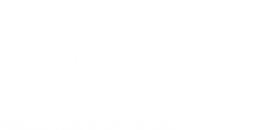 NOM et Prénom du candidat : ………………………………………………………………………………....…………….…….Diplôme préparé à Paris 8 : ……………………………..Discipline / Composante : …………….………..…………........... Semestre 1                                                        Semestre 2                                                         année complète Veuillez indiquer ci-dessous pour chaque vœu de destination la liste des cours choisis dans le catalogue decours de l’établissement d’accueil.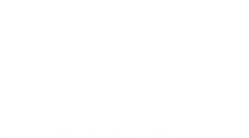 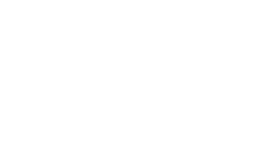 Ce document doit être impérativement signé de l’enseignant responsable de la composante concernée. Les signatures électroniques sont acceptées.Pays / Nom de l’établissement : ……………….………………………………..………….……………Pays / Nom de l’établissement : ……………….………………………………..………….……………Pays / Nom de l’établissement : ……………….………………………………..………….……………CodeIntitulé des cours choisis à l’université d’accueilCodeIntitulé des cours choisis à Paris 8Pays / Nom de l’établissement : ……………….………………………………..………….……………Pays / Nom de l’établissement : ……………….………………………………..………….……………Pays / Nom de l’établissement : ……………….………………………………..………….……………CodeIntitulé des cours choisis à l’université d’accueilCodeIntitulé des cours choisis à Paris 83ème VOEUPays / Nom de l’établissement : ……………….………………………………..………….……………Pays / Nom de l’établissement : ……………….………………………………..………….……………Pays / Nom de l’établissement : ……………….………………………………..………….……………CodeIntitulé des cours choisis à l’université d’accueilCodeIntitulé des cours choisis à Paris 8Date et signature de l’étudiant :ÉTABLISSEMENT D’ORIGINE : UNIVERSITE PARIS 8Date et signature du coordonnateur de département : 